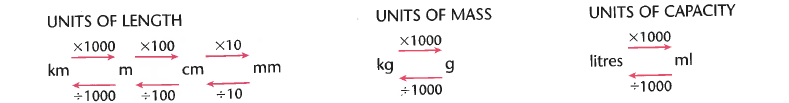 Fluency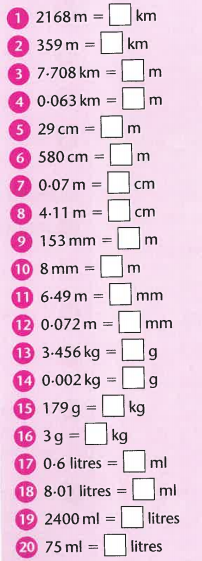 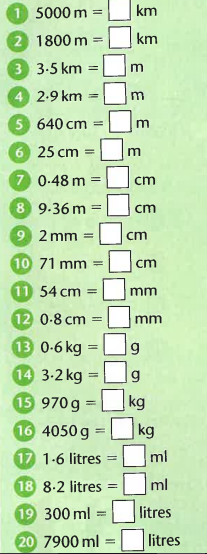 Varied Fluency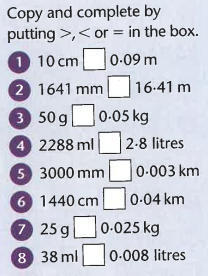 Reasoning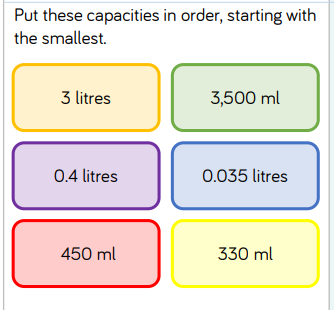 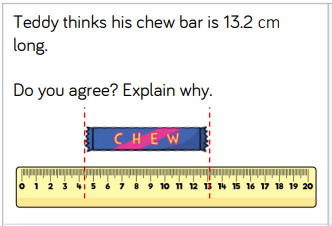 